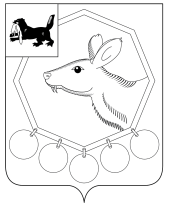                                                  РОССИЙСКАЯ  ФЕДЕРАЦИЯ                                                      ИРКУТСКАЯ ОБЛАСТЬ              МУНИЦИПАЛЬНОЕ ОБРАЗОВАНИЕ «БАЯНДАЕВСКИЙ РАЙОН»                                                       ПОСТАНОВЛЕНИЕ МЭРА669120, с. Баяндай, ул. Бутунаева, 2от  «19» июня 2015 г. № 104Об утверждении Положения о порядке разработки и корректировкипрогнозов социально- экономического развитияМО «Баяндаевский район» на среднесрочный и долгосрочный периоды 	В соответствии со статьей 173 Бюджетного кодекса Российской Федерации, руководствуясь ст.ст.33,48 Устава МО «Баяндаевский район»,  постановляю:Утвердить Положение о порядке разработки и корректировки прогнозов социально- экономического развития МО «Баяндаевский район» на среднесрочный и долгосрочные периоды (прилагается).Настоящее постановление подлежит официальному опубликованию в газете «Заря» и на официальном сайте МО «Баяндаевский район» в информационно- телекоммуникационной сети «Интернет».Мэр муниципального образования «Баяндаевский район» А.П. Табинаев Утверждено постановлением мэраМО «Баяндаевский район»от «___»__________201__г.ПОЛОЖЕНИЕ О ПОРЯДКЕ РАЗРАБОТКИ И КОРРЕКТИРОВКИ ПРОГНОЗОВ СОЦИАЛЬНО- ЭКОНОМИЧЕСКОГО РАЗВИТИЯ МО «БАЯНДАЕВСКИЙ РАЙОН»НА СРЕДНЕСРОЧНЫЙ И ДОЛГОСРОЧНЫЕ ПЕРИОДЫ1. Настоящее Положение разработано в соответствии со статьей 173 Бюджетного кодекса Российской Федерации и устанавливает порядок разработки и корректировки прогноза социально- экономического развития МО «Баяндаевский район» на среднесрочный период (далее - среднесрочный прогноз) и прогноза социально- экономического развития МО «Баяндаевский район» на долгосрочный период (далее - долгосрочный прогноз).2. Среднесрочный прогноз и долгосрочный прогноз разрабатываются в целях определения тенденций социально - экономического развития МО «Баяндаевский район».3. Среднесрочный прогноз разрабатывается ежегодно сроком от трех до шести лет.4. Долгосрочный прогноз разрабатывается каждые шесть лет сроком на двенадцать и более лет. Разработка долгосрочного прогноза осуществляется на основании распоряжения мэра МО «Баяндаевский район». 5. Разработка среднесрочного прогноза и долгосрочного прогноза осуществляется отделом экономики, торговли и лицензирования администрации МО «Баяндаевский район» (далее – уполномоченный орган) во взаимодействии с органами местного самоуправления муниципальных образований Баяндаевского района, структурными подразделениями администрации МО «Баяндаевский район» и хозяйствующими субъектами, осуществляющими деятельность на территории МО «Баяндаевский район».6. Среднесрочный прогноз разрабатывается на основе прогноза социально- экономического развития Российской Федерации на среднесрочный период, стратегии социально- экономического развития МО «Баяндаевский район» с учетом основных направлений бюджетной политики МО «Баяндаевский район» путем уточнения параметров планового периода и добавления параметров очередных лет планового периода с указанием причин и факторов прогнозируемых изменений.Разработка среднесрочного прогноза осуществляется:в рамках бюджетного процесса МО «Баяндаевский район» и является основой для разработки проекта местного бюджета на очередной финансовый год и плановый период;по запросу Министерства экономического развития Иркутской области с учетом методических материалов (основные параметры разработки прогноза социально-экономического развития Российской Федерации на среднесрочный период и сценарные условия функционирования экономики Российской Федерации на среднесрочный период) и рекомендаций Министерства экономического развития Иркутской области по разработке прогноза социально- экономического развития Иркутской области  на среднесрочный период (далее методические материалы Министерства экономического развития Иркутской области).7. Долгосрочный прогноз разрабатывается на основе прогноза социально-экономического развития Российской Федерации на долгосрочный период с учетом прогноза научно-технологического развития Российской Федерации и данных, представляемых органами местного самоуправления муниципальных образований Баяндаевского района, структурными подразделениями администрации МО «Баяндаевский район» и хозяйствующими субъектами, осуществляющими деятельность на территории МО «Баяндаевский район». 8. Среднесрочный прогноз и долгосрочный прогноз разрабатываются:1) на основе официальной статистической информации, сформированной Федеральной службой государственной статистики, при ее отсутствии - данных ведомственной отчетности;2) исходя из комплексного анализа демографической ситуации, производственного и научно-технического потенциала, производственной и социальной инфраструктуры, состояния природных ресурсов МО «Баяндаевский район» и перспектив изменения указанных факторов.9. Среднесрочный прогноз и долгосрочный прогноз разрабатываются в двух вариантах.Первый вариант (отражающий сложившиеся тенденции развития экономики) исходит из менее благоприятного развития внешних и внутренних условий функционирования экономики и социальной сферы.Второй вариант исходит из достаточно благоприятного сочетания внешних и внутренних условий функционирования экономики и социальной сферы.Глава 2. ПОРЯДОК РАЗРАБОТКИ СРЕДНЕСРОЧНОГОИ ДОЛГОСРОЧНОГО ПРОГНОЗА10. Уполномоченный орган в целях подготовки среднесрочного прогноза и долгосрочного прогноза:1) направляет участникам разработки прогноза формы для разработки отдельных параметров среднесрочного и долгосрочного прогноза с перечнем таких параметров, а также сценарные условия функционирования экономики Российской Федерации и методические материалы Министерства экономического развития Иркутской области, необходимые для разработки среднесрочного прогноза и долгосрочного прогноза;2) устанавливает сроки представления параметров среднесрочного и долгосрочного прогноза участниками разработки прогноза;3) разрабатывает отдельные параметры среднесрочного прогноза и долгосрочного прогноза.11. Участники разработки прогноза на основе анализа сложившейся ситуации, тенденций развития соответствующих видов экономической деятельности в соответствии с настоящим Положением подготавливают материалы для разработки среднесрочного прогноза и долгосрочного прогноза в части расчета отдельных параметров по видам экономической деятельности и представляют в уполномоченный орган разработанные параметры среднесрочного прогноза и долгосрочного прогноза с пояснительными записками.Пояснительные записки должны содержать:1) краткий анализ достигнутого уровня значений параметров среднесрочного прогноза и долгосрочного прогноза в отчетном периоде, включающий описание основных тенденций их изменения и факторов, повлиявших на эти изменения;2) количественную и качественную оценку значений параметров среднесрочного прогноза и долгосрочного прогноза и их изменений в текущем году, а также сопоставление с ранее утвержденными параметрами с указанием причин и факторов прогнозируемых изменений;3) обоснование наиболее вероятных тенденций динамики параметров среднесрочного прогноза и долгосрочного прогноза в прогнозируемом периоде с указанием комплекса необходимых мер, принятие и реализация которых позволят обеспечить позитивное развитие и достижение значений параметров среднесрочного и долгосрочного прогноза.12. Значения параметров среднесрочного и долгосрочного прогноза за два года, предшествующие текущему году, представляемые участниками разработки прогноза, должны соответствовать официальной статистической информации, а при ее отсутствии - данным ведомственной отчетности.13. Уполномоченный орган направляет хозяйствующим субъектам, осуществляющим деятельность на территории МО «Баяндаевский район», рекомендации о разработке планов-прогнозов финансово-хозяйственной деятельности на прогнозируемый период.14. Уполномоченный орган проводит анализ и обобщение параметров среднесрочного прогноза и долгосрочного прогноза, представленных участниками разработки прогноза, и осуществляет разработку проектов среднесрочного прогноза и долгосрочного прогноза.15. Уполномоченный орган обеспечивает проведение процедуры общественного обсуждения проекта среднесрочного прогноза и проекта долгосрочного прогноза путем размещения соответствующих проектов на официальном сайте МО «Баяндаевский район» в информационно-телекоммуникационной сети "Интернет" (далее соответственно - общественное обсуждение, официальный сайт).16. Общественное обсуждение проводится в течение семи календарных дней со дня размещения на официальном сайте текста проекта среднесрочного прогноза и долгосрочного прогноза.17. Предложения и замечания к проекту среднесрочного прогноза и проекту долгосрочного прогноза, направленные в электронной форме, должны быть оформлены в формате .doc/.docx/.rtf/.pdf и содержать фамилию, имя, отчество гражданина (последнее - при наличии), наименование юридического лица, почтовый (юридический) адрес, суть предложения или замечания, дату (в случае необходимости прилагаются документы и материалы в электронной форме в формате doc/.docx/.rtf/.pdf).Предложения и замечания, поступившие в письменной форме на бумажном носителе, в обязательном порядке должны содержать фамилию, имя, отчество гражданина (последнее - при наличии), наименование юридического лица, почтовый (юридический) адрес, суть предложения, подпись и дату (в случае необходимости прилагаются документы и материалы либо их копии).18. Предложения и замечания, поступившие после срока завершения проведения общественного обсуждения, не учитываются при его доработке.Предложения и замечания к проекту среднесрочного прогноза и проекту долгосрочного прогноза носят рекомендательный характер.Решение о принятии поступивших предложений и замечаний по итогам проведения общественного обсуждения принимается уполномоченным органом.19. После истечения срока завершения проведения общественного обсуждения уполномоченный орган на основании поступивших предложений и замечаний в течение пяти календарных дней дорабатывает проект среднесрочного прогноза и проект долгосрочного прогноза, а также готовит сводную информацию о поступивших предложениях и замечаниях по итогам проведения общественного обсуждения.20. В целях информирования граждан, юридических лиц об учете (отклонении) предложений и замечаний сводная информация о предложениях и замечаниях по итогам проведения общественного обсуждения размещается уполномоченным органом на официальном сайте не позднее чем через пятнадцать календарных дней после истечения срока завершения проведения общественного обсуждения.21. Уполномоченный орган направляет доработанный проект среднесрочного прогноза и проект долгосрочного прогноза в сроки, установленные Министерством экономического развития Иркутской области и правовыми актами Иркутской области в Министерство экономического развития Иркутской области.Глава 3. ПОРЯДОК КОРРЕКТИРОВКИ СРЕДНЕСРОЧНОГОИ ДОЛГОСРОЧНОГО ПРОГНОЗА22. Корректировка среднесрочного прогноза осуществляется уполномоченным органом по инициативе участников разработки прогноза в случае изменения значений параметров среднесрочного прогноза. Корректировка долгосрочного прогноза осуществляется в соответствии с распоряжением мэра МО «Баяндаевский район» с учетом среднесрочного прогноза.25. Уполномоченный орган при рассмотрении представленных участниками разработки прогноза параметров среднесрочного прогноза и долгосрочного прогноза и пояснительных записок к ним вносит изменения в параметры среднесрочного прогноза и долгосрочного прогноза с учетом:1) сопоставления представленных параметров среднесрочного прогноза и долгосрочного прогноза со сложившимися тенденциями социально-экономического развития МО «Баяндаевский район»;2) анализа пояснительных записок с точки зрения прогнозируемых тенденций социально-экономического развития МО «Баяндаевский район».26. Корректировка среднесрочного прогноза и долгосрочного прогноза осуществляется с учетом методических материалов и рекомендаций Министерства экономического развития Российской Федерации по корректировке прогноза социально-экономического развития Российской Федерации на среднесрочный и (или) долгосрочный периоды.